Школьно-семейный праздник, посвященный Дню защитника Отечества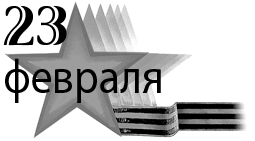         Составила  учитель начальных классовКулакова Наталья ИвановнаШкольно-семейный праздник, посвященный Дню защитника ОтечестваЦели: дать детям начальные представления о значении армии для страны; формировать интерес к военной   службе ; развивать познавательную активность, смекалку, ловкость; воспитывать  чувство патриотизма, гордость за свою страну, уважительное отношение к ветеранам войны,  защитникам Отечества, родителям; стимулировать родителей к активному участию в совместной деятельности семьи и школы по воспитанью детей; содействовать содружеству детей и взрослых.Оборудование: плакат « Вперёд, ребята, будущие солдаты!», рисунки учащихся.Помещение, в котором проводится праздник, украшено воздушными шарами, плакатами и рисунками учащихся.Ход мероприятия.КОНЦЕРТНАЯ ПРОГРАММАМальчик 1.У девчонок каждый годПраздник отмечают.У парней, наоборот,Дня их не бывает.Мальчик 2.Что такое говоришь?Ты не прав, мой друг.День защитника все дружноПразднуют вокруг.Мальчик 3.23 февраляПраздник отмечают.Поздравляют всех мужчин,Все об этом знают!Девочка 1.В мужской замечательный праздник,В день силы и славы страны, Желаем огромного счастья,Здоровья, успехов, любви!Девочка 2.И ясной дороги желаем, Пусть будет удача всегда!Сегодня всех пап поздравляем,Ведь вами гордится страна!Девочка 3.Чтобы стала наша жизнь светлей и краше,Днем и ночью сыновья на страже.Дата есть особого значения – Сыновей отважных день рождения.Девочка 4.  Наша армия роднаяСтережет покой страны,Чтоб росли мы, бед не зная,Чтобы не было войны.Мальчики исполняют песню «Бравые солдаты»( муз. А. Филиппенко, сл. Т. Волгиной)Ведущий.             - Ежегодно 23 февраля мы отмечаем День защитника Отечества. Это прежде всего праздник людей в погонах, посвятивших свою жизнь служению Отчизне. В этот день мы чествуем, конечно, и ветеранов ВОВ, мужественных защитников Родины. А еще мы поздравляем наших дорогих мужчин: дедушек, пап и их сыновей: наших мальчиков – будущих защитников Отечества.            Дорогие папы! Мы очень рады видеть вас сегодня на празднике. Ведь каждый из вас – защитник и опора своей семьи.Девочка1.Папин праздник – главный праздникВсех мальчишек и мужчин.И поздравить пап любимыхМы сегодня так спешим!Мальчик 1.Мы желаем папам счастья,Неба мирного для них!Чтобы не было несчастья,Чтобы был везде лишь мир.Девочка 2.Папу   поздравляюС праздником мужским.В юности, я знаю,В армии служил.Значит, тоже воин,Хоть не командир,Праздника достоин,Охранял весь мир!Мальчик 2.Для меня ты – главный,Мне не дашь пропасть:Я Отчизны славнойМаленькая часть.Девочка 3.Папин праздник – славный праздникВсех мальчишек и мужчин.И поздравить пап любимыхМы сегодня так спешим!Мальчик 3.Мы желаем папам счастья,Неба мирного всегда.Пусть тревог и огорченийУ них не будет никогда.Звучит «Песня про папу» ( муз. В. Шаинского, сл. М. Танича)Мальчик 4.Папины руки, папины руки!
Они никогда не страдают от скуки!
Им в день выходной не бывает покоя,
Знакомо тяжелое им и большое.Мальчик 5.Рабочие руки, в мозолях бугристые,
Рабочие и ослепительно чистые.
Все делают так хорошо и умело,
Как в поговорке: "В них спорится дело".Мальчик 6.Хоть мама его никогда не попросит,
Картошку всегда он с базара приносит.
Он тяжести ей поднимать запрещает,
А я виноват – значит, мне попадает.
А если накажет, то только для виду,
И в сердце своем не таю я обиду...
Работает папа на новом "КАМАЗе",
Он лучший водитель в своей автобазе!
Могу об отце говорить без конца,
Ведь нет человека лучше отца!Дети вручают папам поздравительные открытки, подарки.Ведущий:           - Сегодня мы поздравляем с праздником не только пап, но и наших мальчиков. Когда они станут большими, с честью будут защищать нашу Родину.Девочка 1.В февральский день, морозный деньВсе праздник отмечают.Девчонки в этот славный деньМальчишек поздравляют.Девочка 2.Мы не дарим вам цветов:Мальчишкам их не дарят.Девчонки много теплых словУ вас в сердцах оставят.Девочка 3.Драчливой нашей половинеМы поздравленья шлем свои.Для поздравленья – есть причины – ( хором) Ура защитникам страны!Девочка 4.Мы пожелаем вам навек:Чтоб в жизни не робелось,Пусть будет с вами навсегдаМальчишеская смелость.Девочка 5.И все преграды на путиПреодолеть вам дружно.Но вот сначала подрастиИ повзрослеть вам нужно. Девочка 6.В общем, милые мальчишки,Мы откроем вам секрет:( хором) Лучше вас на белом светеНикого, конечно, нет!Девочки исполняют частушки.Частушки:    Ольга Линевская КОНКУРСНАЯ ПРОГРАММАВедущий:          - Дорогие мальчики и папы! День защитника Отечества считают праздником всех мужчин и   мальчишек.   Сегодня мы посмотрим, как наши мальчики готовятся к военной службе, проверим их ловкость, силу, смекалку. Еще раз сердечно поздравляем вас с праздником и начинаем нашу конкурсную программу.  Как же нам не веселиться,В этот праздник не шутить?Будем дружно мы стараться,Чтобы всех развеселить.Пусть жюри весь ход сраженьяБез промашки проследит.Кто окажется дружнее,Тот в бою и победит.Под звуки марша и аплодисменты зрителей сборная команда мальчиков и сборная команда отцов выстраиваются в колонны.Жюри:Делу – время, час – забаве,Команда первая – направо,Тут – вторая становись!Состязанья начались. Ведущий:Отвечайте быстро:Команды к бою готовы? – Готовы!Остроумные есть? – Есть!Ловкие есть? – Есть!Хитроумные есть? – Есть!Сильные есть? – Есть!Глупые есть? – Нет!- Итак, равняйсь! Смирно! Конкурс смекалистыхПобеждает команда, которая даст наибольшее количество правильных ответов.На какой вопрос невозможно ответить « да»? ( На вопрос « Ты спишь?»)Что можно увидеть с закрытыми глазами? ( сон)У трех шоферов был брат Семен, а у Семена братьев не было. Как это могло случиться? ( шоферы были женщинами)Где на земле самые длинные сутки? ( везде одинаковые)Когда небо ниже земли бывает? ( когда оно отражается в воде)Какое колесо автомобиля не вращается при спуске с горы? ( запасное)Горели три электрические лампочки. Одну из них погасили. Сколько лампочек осталось? ( три)Синий платок уронили в Черное море. Каким его вытащили из воды? ( мокрым) Название какой реки у нас во рту? (Десна)На дорожке сидели 6 воробьев, к ним полетели еще 5 воробьев. Кот подкрался и схватил одного воробья. Сколько воробьев осталось? ( ни одного)Конкурс « Военная  авиация»Участники каждой команды по сигналу ведущего должны сделать из приготовленного листа бумаги самолётик и запустить. У кого дальше.Игра со зрителями.Зрители должны хором назвать отгадку.Автор загадок - Наталья Майданик http://www.detkityumen.ru/biblio/48147 1.Подрасту, и вслед за братомТоже буду я солдатом,Буду помогать емуОхранять свою ...(страну)2.Брат сказал: "Не торопись!Лучше в школе ты учись!Будешь ты отличником -Станешь ...(пограничником)3.Моряком ты можешь стать, Чтоб границу охранятьИ служить не на земле, А на военном ...(корабле)4.Самолет парит, как птица,Там - воздушная граница.На посту и днем, и ночьюНаш солдат - военный ...(летчик)5.Снова в бой машина мчится,Режут землю гусеницы,Та машина в поле чистомУправляется ...(танкистом)6.Можешь ты солдатом статьПлавать, ездить и  летать,А в строю ходить охота -Ждет тебя, солдат, ...(пехота)7.Любой профессии военнойУчиться надо непременно,Чтоб быть опорой для страны,Чтоб в мире не было ...(войны)Конкурс « Разведчики»- Разведчик должен уметь пробраться в тыл врага и остаться незамеченным. Наши «разведчики» будут передавать друг другу погремушку так, чтобы она не загремела. Команда, быстрее выполнившая задание, получает 2 балла, вторая – 1 балл. Конкурс  капитанов «Военная мудрость»Капитаны  должны дополнить пословицы.  Победит тот, кто даст наибольшее количество правильных ответов. Мало на врага злиться, надо с ним… ( биться).Идти сражаться – врагов …( не бояться).Родину предать – негодяем …(стать).Большая заслуга – выручить в бою …( друга).Сам погибай, а товарища …(выручай).Чем крепче дружба, тем легче …(служба).Противника изучить – ключ к победе … (получить).Наша армия не одна, с нею вся … (страна).Конкурс спортивный.Соревнование проходит в виде эстафеты:Ведение воздушного шарика веником;Бег с картошкой в ложке, вытянув вперед руку;Прыжки с зажатым между ног воздушным шариком;Лучший стрелок (игроки по очереди становятся  3 метра от корзины. У каждого по 3 мяча. Задача: забросить как можно больше мячей с завязанными глазами.)Пройди не задень (На ровном месте, на расстоянии шаг друг от друга ставятся 8-10 кеглей. Играющие двух команд становятся перед кеглей, им завязывают глаза  повязкой и предлагают пройти между кеглями. Выигрывает тот, кто свалит наименьшее количество кеглей.)Донеси снаряд (надо пронести на голове книгу от одного стула до другого, сесть на него, встать и вернуться к команде. Сделать это надо быстро и не уронить книгу. Руками помогать нельзя).Лучший артиллерист ( каждому участнику к ноге привязывается шар. По сигналу ведущего игроки стараются наступить сопернику на шар и раздавить его ногой. Побеждает тот, кто сохранил свой шар и раздавил большее количество шаров)Команде, справившейся быстрее на каждом этапе соревнования, насчитывается 2 балла, второй – 1 балл.Конкурс музыкальный.Каждая команда получает карточку со словами песни. Когда ведущий включает фонограмму «-1», должна запеть та команда, у которой находится карточка со словами этой песни. Болельщики могут подпевать участникам своей команды. Жюри оценивает реакцию членов команды, их артистичность, исполнение. Участие болельщиков. Конкурс « Вопрос – ответ».Ведущий зачитывает вопрос, болельщик, первым поднявший руку. Получает право на ответ. Если болельщик отвечает неправильно. То право ответа переходит болельщикам второй команды. Команда, болельщик которой ответил правильно на вопрос, получает  1 балл. Если болельщик выкрикивает ответ, не подняв руки и не получив разрешения от ведущего, 1 балл со счета команды снимается.Что можно приготовить, но невозможно съесть? (уроки)Что такое – горшочек умен, семь дырочек в нем? ( голова)Сколько фигур нужно, чтобы сыграть в шахматы? (32)Какое число из всех трехзначных наибольшее? (999)Что ищет тот, кто решает математическую задачу? (ответ)Какое слово объединяет дерево с огнестрельным оружием? ( ствол)Какой материк омывается  водами четырех океанов? ( Евразия)Каким гребнем голову не расчешешь? (петушиным или гребнем горы)Каких камней в море нет? (сухих)Что мокнет, когда сушит? ( полотенце)Подведение итогов. Награждение.Ведущий:          - Дорогие наши папы! Дорогие мальчишки! Мы сегодня убедились, что вы самые умные, веселые, озорные! Самые спортивные, внимательные и смелые! Нам с вами ни капельки не страшно! Вы наша опора и защита! Девочка:Дорогие наши мальчики, папы и гости, мы желаем вам,Чтобы никогда больше не было войны,Не рвались снаряды, не гибли люди!Пусть всегда на нашей земле будет мир!Исполняется песня « Солнечный  круг» НАЧИНАЕМ  ПЕТЬ ЧАСТУШКИ,ПРОСИМ НЕ СМЕЯТЬСЯ.НЕ СМОТРИТЕ ТАК НА НАС -МОЖЕМ ЗАСТЕСНЯТЬСЯ!МЫ ПОЕМ ДЛЯ ВАС СЕГОДНЯ,И МОТИВ У НАС ОДИН,С ДВАДЦАТЬ ТРЕТЬИМ ВАС ПОЗДРАВИТЬОЧЕНЬ-ОЧЕНЬ МЫ ХОТИМ!В НАШЕМ  КЛАССЕ  КАЖДЫЙ МАЛЬЧИКОЧЕНЬ ЛОВОК И КРАСИВ,ПОТОМУ ТАК РАД, КОНЕЧНО,ВЕСЬ НАШ ЖЕНСКИЙ КОЛЛЕКТИВ!В НАШЕМ КЛАССЕ ВСЕ МАЛЬЧИШКИЛЮБЯТ ОТЛИЧИТЬСЯ.КТО РИСУЕТ, КТО ПОЕТ,КТО-ТО ВЕСЕЛИТСЯ!НА УРОКАХ НЕ ЗЕВАЙТЕ, БУДЬТЕ ВСЕ ВНИМАТЕЛЬНЫ,И ХОРОШИЕ ОЦЕНКИБУДУТ ОБЯЗАТЕЛЬНО!РАЗБУДИ МАЛЬЧИШЕК НОЧЬЮ,В САМОЙ СЕРЕДИНОЧКЕ,АЛФАВИТ ОНИ РАССКАЖУТ БЕЗ ОДНОЙ ЗАПИНОЧКИ!ТРЕТЬЯ ЧЕТВЕРТЬ УЖ В РАЗГАРЕ, ЧАСИКИ ЗАТИКАЛИ, А МАЛЬЧИШКИ-ТО МЕЧТАЮТ:СНОВА БЫ КАНИКУЛЫ!ОПОЗДАНЬЯ ВСЕ МАЛЬЧИШКИ ОБЪЯСНЯЮТ ПРОСТО:- А УЧИТЬСЯ НА УРОКЕНИКОГДА НЕ ПОЗДНО!ВСЕ ЧАСТУШКИ ПЕРЕПЕЛИ, ДА, ВОТ ТАК МЫ ХОРОШИ!ВЫ ПОХЛОПАЙТЕ ДРУЖНЕЕ,МЫ СТАРАЛИСЬ ОТ ДУШИ! Девочка 7.Вы пока что маловаты,Но вы в будущем солдаты,И сегодня мы проверим,Кому Родину доверим.